KISTÉRSÉGI MATEMATIKAVERSENY       Bőcs, 2010. 04. 01.1. osztályKedves Versenyző!Szeretettel köszöntünk a Kistérségi Matematikaversenyen, Bőcsön!8 feladatot 45 perc alatt kell megoldanod, tetszőleges sorrendben. Minden feladatot pontosan olvass el!  A szöveges feladatokat a felügyelő tanár néni is elolvassa majd nektek. A szöveges feladatok megoldásának menetét mindig jegyezd le, és ne feledkezz el szöveggel válaszolni! Ügyelj a külalakra, mert holtverseny esetén ez a szempont lesz a döntő. Munkádat a biztonság kedvéért ellenőrizd, és gondolj a több megoldás lehetőségére is!Eredményes, jó versenyzést kívánunk!Sorszám:________________Elért pontszám:   32/   ______Elért helyezés:___________hány nem piros tojást gyűjtött össze tapsifüles?			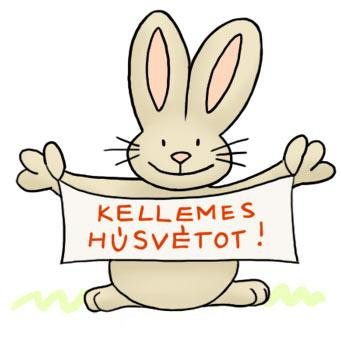 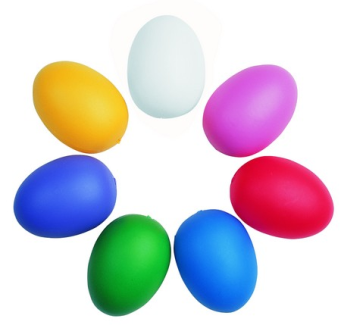 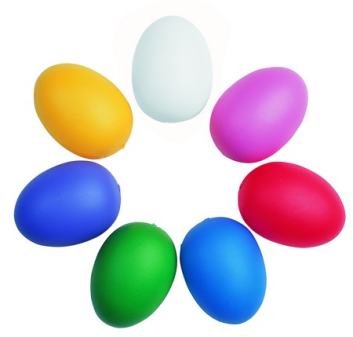 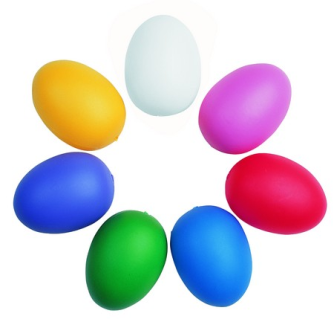 válasz:___________rendezd csökkenő sorba a tojásokat!			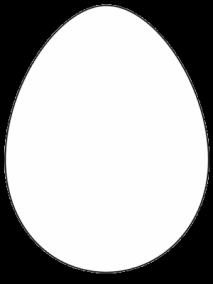 mennyit ér a tulipán, a jácint és a nárcisz, ha			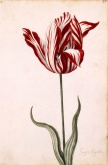 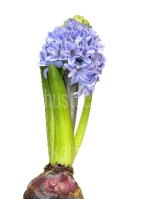        + =  17                                              = ____________                              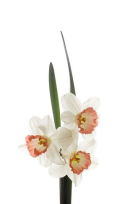    +    =  10                                          = ____________                                   +    =  15                                   = ____________nyuszika 9 tojást festett húsvétra. ugyanannyit színezett sárgára, mint pirosra. a többit kékre festette.töltsd ki a táblázatot!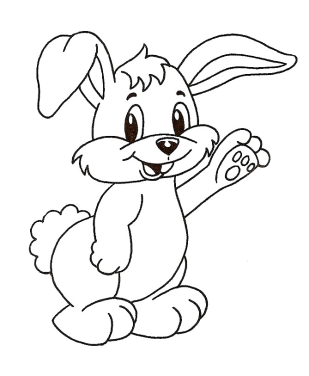 hányféleképpen színezhette a tojásokat? válasz:__________________________________________		báránykát megkérdezték, hogy mennyi hímest gyűjtött össze. így válaszolt: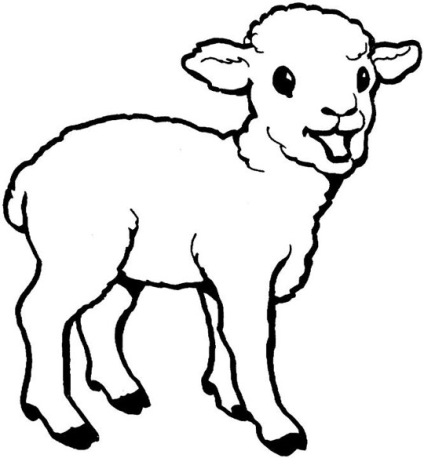 héttel többet, mint a 11 nagyobb számszomszédja.	                                             mennyi hímest gyűjtött bárányka?                                            számolás:_______________________                                           _______________________________                                         válasz:__________________________                                                                                         _______________________________	zolinak 13 kindertojása van, 6-tal több, mint petinek.hány kindertojása van petinek?számolás:_____________________________________________________________válasz:_______________________________________________________________hány kindertojása van a két fiúnak összesen?számolás:_____________________________________________________________válasz:_______________________________________________________________	mely számok teszik igazzá a nyitott mondatokat?	        6 + 3 < 	         -  4  < 16 – 0             	= ________________        9  +	7 >           +         > 13 – 5              =________________hány darab háromszöget látsz? írd az ábrák alá a számukat!			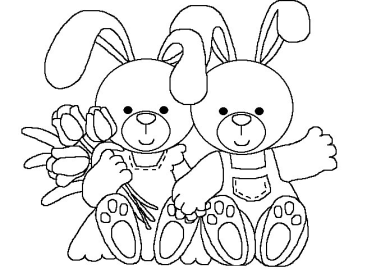 1 pont6 pont3 pont6 pontsárga tojáspiros tojáskék tojás3 pont6 pont4 pont3 pont